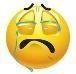 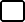 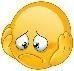 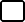 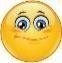 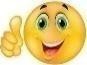 Draw the things that are given.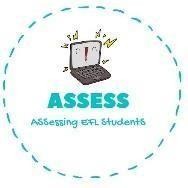 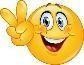 ENGLISH EXAMReading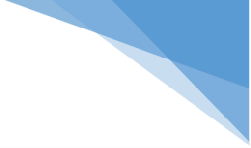 Read and fill the gaps using the words from the box.Happy	to you,	birthday to you. Happy birthday dear	.Happy birthday to	.How old are you? I’m	years old.When is your	?My birthday is in	.My friends give me	.On my birthday I eat chocolate	.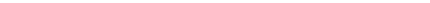 Assessing EFL StudentsCakeBalloonsCandles